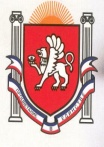 Республика КрымБелогорский   районЗуйский сельский совет8  сессия I созываРЕШЕНИЕ24 декабря 2014 года									     № 43Об утверждении Положения«О предоставлении гражданам информации о деятельностиорганов и должностных лиц местного самоуправленияЗуйского сельского поселения Белогорскогорайона Республики КрымНа основании Устава муниципального образования Зуйское  сельское поселение Белогорского района Республики Крым, в соответствии с требованиями Федерального закона от 06.10.2003 г. № 131-ФЗ «Об общих принципах организации местного самоуправления в Российской Федерации», Зуйский сельский совет РЕШИЛ:1. Утвердить Положение «О предоставлении гражданам информации о деятельности органов и должностных лиц местного самоуправления муниципального образования Зуйское сельское поселение Белогорского района Республики Крым» согласно приложению (приложение № 1).2. Контроль за исполнением настоящего решения возложить на председателя Зуйского сельского совета – главу администрации Зуйского сельского поселения
3. Настоящее решение вступает в силу после официального обнародованияПредседатель Зуйского сельского совета	Глава администрации Зуйское сельское поселение		А.А.ЛахинПриложение к решению 8 сессииЗуйского сельского совета 1-го созыва№ 43 от 24.12.2014ПОЛОЖЕНИЕ«О предоставлении гражданам информации о деятельности органов и должностных лиц местного самоуправления Зуйского сельского поселения Белогорского районаНастоящее Положение определяет порядок реализации органами местного самоуправления функций по обеспечению доступа граждан к информации о деятельности органов местного самоуправления, устанавливает условия и порядок получения информации о деятельности органов местного самоуправления, преследует цели обеспечения доступности информации для граждан и осуществления общественного контроля за деятельностью органов местного самоуправления.1. ОБЩИЕ ПОЛОЖЕНИЯ1.1. Основные термины и определения, используемые в настоящем Положении:
- информация о деятельности органов местного самоуправления поселения - сведения о фактах, событиях, явлениях, процессах, происходящих в результате деятельности органов местного самоуправления по решению вопросов местного значения, установленных федеральным законом, определяющим принципы организации местного самоуправления, а также сведения о руководителях у иных должностных лицах органов местного самоуправления.- источники получения информации о деятельности органов местного самоуправления - муниципальные информационные ресурсы.- органы местного самоуправления - органы местного самоуправления администрация Зуйского сельского поселения (далее - поселение), образованные в соответствии с Уставом муниципального образования Зуйское сельское поселение.- пользователи (потребители) информации о деятельности органов местного самоуправления - граждане (проживающие на территории поселения), непосредственно вступившие в отношения, регулируемые настоящим Положением.1.2. Действие настоящею Положения распространяется:- на отношения органов местного самоуправления с гражданами, возникающие в процессе поиска и получения информации о деятельности органов местного самоуправления между государственными органами и органами местного самоуправления, если иное не установлено действующим законодательством.1.3. Действие настоящего Положения не распространяется:-  на отношения, возникающие в сфере получения информации о деятельности органов местного самоуправления средствами массовой информации;-  на отношения, возникающие в сфере получения информации о деятельности органов местного самоуправления, находящейся в архивах;-  на отношения, возникающие в сфере получения гражданами персональных данных о себе или непосредственно связанных с их личностью, а также в сфере получения организациями информации о них.1.4. Информация о деятельности органов местного самоуправления с ограниченным доступом.
1.4.1. Доступ к информации о деятельности органов местного самоуправления ограничивается в случаях, если указанная информация отнесена в установленном законодательством Российской Федерации порядке к государственной тайне или к конфиденциальной информации.1.4.2. Категории сведений о деятельности органов местного самоуправления, относимых к конфиденциальной информации, а также порядок отнесения сведений о деятельности органов местного самоуправления к конфиденциальной информации и разрешения споров между пользователями (потребителями) информации и органами местного самоуправления, связанных с законностью и обоснованностью отнесения сведений о деятельности органов местного самоуправления к конфиденциальной информации, устанавливается в соответствии с федеральными законами.2. СПОСОБЫ ОБЕСПЕЧЕНИЯ ДОСТУПА К ИНФОРМАЦИИО ДЕЯТЕЛЬНОСТИ ОРГАНОВ МЕСТНОГО САМОУПРАВЛЕНИЯИ ФОРМЫ ПРЕДОСТАВЛЕНИЯ ИНФОРМАЦИИ2.1. Доступ к информации о деятельности органов местного самоуправления обеспечивается следующими способами:-  обнародование (опубликование) органами местного самоуправления информации о своей деятельности в порядке, установленном законодательством Российской Федерации и нормативными правовыми актами органов местного самоуправления;-  размещение органами местного самоуправления информации о своей деятельности в информационных системах общего пользования;-  размещение органами местного самоуправления информации о своей деятельности в общественно доступных местах (на стендах и досках объявлений и т. п.);-  ознакомление пользователей (потребителей) информации с документами органов местного самоуправления;-  обеспечение доступа пользователей (потребителей) информации на заседания органов местного самоуправления;-  получение пользователями (потребителями) информации о деятельности органов местного самоуправления по запросу.2.2. Информация о деятельности органов местного самоуправления предоставляется в устной или письменной форме.2.2.1. Форма предоставления информации о деятельности органов местного самоуправления по запросу пользователя (потребителя) информации указывается в запросе.2.2.2. В случае отсутствия в письменном запросе информации о форме предоставления информации информация предоставляется в письменной форме за исключением информации, установленной в пункте 2.2.4 настоящего Положения.2.2.3. Информация о деятельности органов местного самоуправления, запрошенная пользователем (потребителем) информации в устной форме, предоставляется в устной форме путем получения информации по телефону либо непосредственно путем получения информации у лиц (подразделения), уполномоченных органом местного самоуправления на ее предоставление.2.2.4. К информации о деятельности органов местного самоуправления, предоставляемой в устной форме, относится информация о режиме работы, об уполномоченных должностных лицах органов местного самоуправления, о телефонах органов местного самоуправления и о порядке обращения пользователя (потребителя) информации с запросом в орган местного самоуправления.2.3. Органы местного самоуправления в целях обеспечения доступа пользователей (потребителей) информации о деятельности органов местного самоуправления на заседания органов местного самоуправления проводит открытые заседания. По решению должностного лица, возглавляющего орган местного самоуправления, заседание может быть объявлено закрытым как до начала заседания, так и во время его проведения.3. ПОРЯДОК И УСЛОВИЯ ПОЛУЧЕНИЯ ИНФОРМАЦИИ О ДЕЯТЕЛЬНОСТИ ОРГАНОВ МЕСТНОГО САМОУПРАВЛЕНИЯ3.1. Запрос на получение информации о деятельности органов местного самоуправления представляет собой обращение пользователя (потребителя) информации о предоставлении ему информации о деятельности органов местного самоуправления.3.2. Запрос на получение информации о деятельности органов местного самоуправления должен содержать:-  реквизиты документа: наименование, номер и дату запрашиваемого документа или иные характеристики запрашиваемой информации, необходимые и достаточные для ее поиска, а также фамилию, имя и отчество и (или) номер телефона и (или) факса пользователя (потребителя), а также почтовый адрес для направления ответа или уточнения содержания запроса;3.3. Запрос на получение информации о деятельности органов местного самоуправления подается на государственном языке Российской Федерации.3.3.  При поступлении запроса орган местного самоуправления, его получивший, осуществляет:- проверку запроса на подведомственность данному органу местного самоуправления;-  прием к рассмотрению, направление по подведомственности или отклонение запроса в соответствии с пунктом 3.10 настоящего Положения;-  уточнение запроса (при необходимости);-  поиск требуемой информации;-  обращение к помощи специалистов (при необходимости);-  подготовку и своевременное предоставление запрашиваемой информации или предоставляют мотивированный отказ.3.5.  Если орган местного самоуправления не обладает запрашиваемой информацией и имеет сведения о том, какой орган местного самоуправления располагает такой информацией, то не позднее чем в двухнедельный срок со дня поступления запроса он обязан направить указанный запрос в соответствующий орган местного самоуправления (по подведомственности) и сообщить об этом пользователю (потребителю) информации.3.6.  Если орган местного самоуправления не обладает запрашиваемой информацией и не имеет сведений о том, какой орган местного самоуправления может располагать такой информацией, пользователю (потребителю) информации направляется соответствующий ответ в двухнедельный срок.3.7. Информация предоставляется по запросу в одном экземпляре.3.8. Информация по запросу предоставляется в том виде, в котором она существует в органе местного самоуправления, без дополнительной обработки.3.9. Ответ на запрос о получении информации о деятельности органов местного самоуправления должен быть направлен органом местного самоуправления не позднее, чем через тридцать дней после дня получения запроса, если иное не предусмотрено настоящим Положением.3.10. Органы местного самоуправления отказывают пользователю (потребителю) информации в предоставлении информации в том случае, если:-  содержание запроса не позволяет установить запрашиваемую информацию или адрес направления ответа;-  отсутствует запрашиваемая информация о деятельности органов местного самоуправления и (или) отсутствуют сведения о том, какой орган местного самоуправления может располагать такой информацией;-  запрашиваемая информация о деятельности органов местного самоуправления относится к информации с ограниченным доступом;-  запрашиваемая информация о деятельности органов местного самоуправления размещена на информационных системах общего пользования;-  запрашиваемая информация о деятельности органов местного самоуправления была ранее предоставлена пользователю (потребителю) информации;3.11. Пользователю (потребителю) информации бесплатно предоставляется:-  информация о деятельности органов местного самоуправления, предоставляемая в устной форме;-  информация о деятельности органов местного самоуправления, обязательная для размещения на информационных системах общего пользования;- иная информация о деятельности органов местного самоуправления, определенная законодательством Российской Федерации и органов местного самоуправления.3.12. Должностные лица органов местного самоуправления, муниципальные служащие, виновные в нарушении права граждан на доступ к информации о деятельности органов местного самоуправления, несут ответственность в соответствии с действующим законодательством Российской Федерации.Председатель Зуйского сельского советаглава админитрации Зуйского сельского поселения				А.А.Лахин